INDICAÇÃO Nº 6732/2017Sugere ao Poder Executivo Municipal a troca de 02 lâmpadas na Rua Lila Eugênia Carr, defronte o nº 154 e nº 187, no Parque Eldorado.Excelentíssimo Senhor Prefeito Municipal, Nos termos do Art. 108 do Regimento Interno desta Casa de Leis, dirijo-me a Vossa Excelência para sugerir ao setor competente que, por intermédio do Setor competente, promova a troca de 02 lâmpadas na Rua Lila Eugênia Carr, defronte o nº 154 e nº 187, no Parque Eldorado. Justificativa:Este vereador foi procurado por moradores do bairro Parque Eldorado, que relataram a existência de 02 lâmpadas queimadas, sendo uma defronte ao nº 154 e outra do nº 187 da Rua Lila Eugênia Carr, no bairro Parque Eldorado. O atual estado de escuridão no período noturno vem trazendo insegurança a quem transita pela via, motivo pelo qual pedimos urgência no atendimento desta indicação.Plenário “Dr. Tancredo Neves”, em 24 de agosto de 2.017.JESUS VENDEDOR-Vereador / Vice Presidente-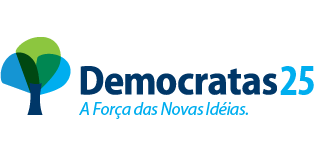 